                                    ΔΕΛΤΙΟ ΤΥΠΟΥΕΠΙΣΚΕΨΗ 3ου ΓΥΜΝΑΣΙΟΥ ΩΡΑΙΟΚΑΣΤΡΟΥ ΣΤΗΝ ΙΤΑΛΙΑΌλοι οι δρόμοι δεν οδηγούν μόνο στην Ρώμη ! Μια νοερή διαδρομή πάνω στην Εγνατία οδό που από τα αρχαία χρόνια συνδέει δύο πολιτισμούς , τον Ελληνικό και τον ΡωμαΪκό , έγινε η αφορμή για ένα πολιτιστικό πρόγραμμα και  μια πετυχημένη ηλεκτρονική αδελφοποίηση ανάμεσα σε μαθητές του 3ο Γυμνασίου Ωραιοκάστρου και Ιταλούς μαθητές , Δημοτικού και Γυμνασίου , από την Ιταλική πόλη Κρεμόνα. Η Ελληνο- ιταλική συνεργασία είχε την ευτυχέστερη κατάληξη : Οι Έλληνες μαθητές επισκέφτηκαν την Ιταλία  και ξεναγήθηκαν από τους Ιταλούς φίλους  τους μέσα από ένα καινοτόμο  « παιχνίδι θησαυρού  » που παρουσιάστηκε και στον τοπικό τύπο. Η ομάδα των 16 μαθητών της Γ’ Γυμνασίου  με τις καθηγήτριες  Μουζούρη Γαρυφαλλιά και Λαζαρίδου Έρνα  εξερεύνησε την ευρύτερη περιοχή της Λομβαρδίας  , επέστρεψε με αξέχαστες  αναμνήσεις  στις αποσκευές της από το Μιλάνο , την Βερόνα και το Μπέργαμο και είπε   “ arrivederci  ” στους Ιταλούς φίλους  δίνοντας ραντεβού  στην Ελλάδα και στο Ωραιόκαστρο την επόμενη χρονιά !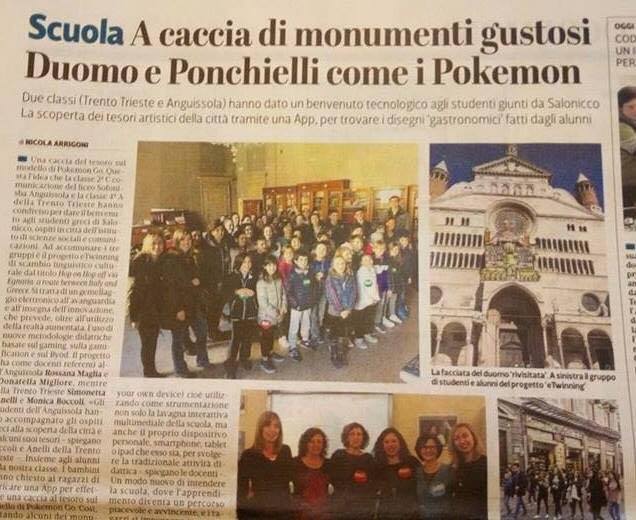 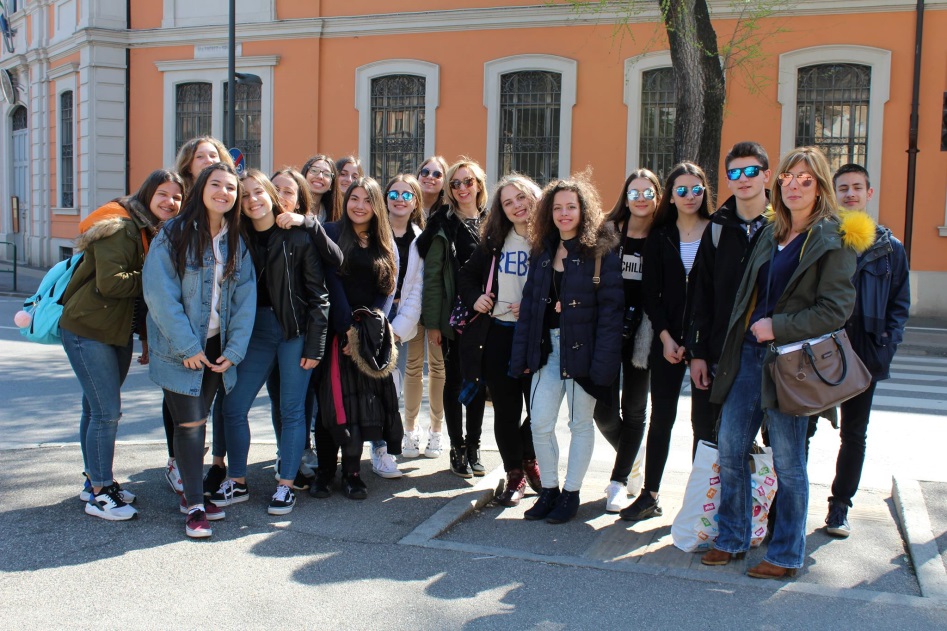 